Publicado en Valencia el 22/05/2019 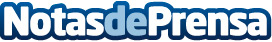 El 64% de los españoles considera que no hay suficiente libertad de educación, según un estudio de Yo LibreLa plataforma YoLibre.org alerta de la falta de libertad de educación, pese a ser un derecho reconocido en la Constitución. Un reciente estudio sociológico encargado por YoLibre.org demuestra la preocupación de las familias por el derecho a elegir la educación de sus hijosDatos de contacto:Pere FerrerNota de prensa publicada en: https://www.notasdeprensa.es/el-64-de-los-espanoles-considera-que-no-hay Categorias: Nacional Educación Sociedad Ocio para niños http://www.notasdeprensa.es